MINISTÉRIO DA EDUCAÇÃO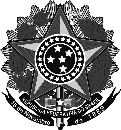 Secretaria de Educação Profissional e TecnológicaInstituto Federal de Educação, Ciência e Tecnologia do Rio Grande do SulCampus RolanteDOCUMENTO DE FORMALIZAÇÃO DA DEMANDA DE MATERIAL / SERVIÇOObjeto:A especificação do objeto é de responsabilidade do requisitante e deve ser a mais completa possível, contendo todos os detalhes do bem a ser adquirido ou serviço a ser prestado. Justificativa da necessidade da aquisição/contratação manifestando também sobre a essencialidade e o interesse público para os fins previstos no art. 3º do Decreto nº 8.540/2015:Identificação do alinhamento da necessidade de aquisição/contratação com ações, objetivos e/ou estratégias do PDI, Planejamento Estratégico ou Plano de Ação:Justificativa do quantitativo requisitado com base em demonstrativos de consumo dos exercícios anteriores, relatórios do almoxarifado e/ou outros dados objetivos que demonstrem o dimensionamento adequado da aquisição/contratação:Local de utilização do bem/serviço:Período ou data em que será utilizado:Descrever o método utilizado para pesquisa de mercado, devendo seguir as diretrizes da IN MPDG no 03/2017, apresentar os preços médios encontrados (incluindo custos como frete, instalação e treinamento, se houver) e anexar os documentos comprobatórios.O princípio do desenvolvimento sustentável será observado nas etapas do processo de contratação, em suas dimensões econômica, social, ambiental e cultural, no mínimo, com base nos planos de gestão de logística sustentável dos órgãos e das entidades.”( Decreto n° 10.024/2019 art.2° §1º). Há possibilidade de adoção de alguma prática nessa contratação? (Consultar Guia Nacional de Licitações Sustentáveis da CGU/AGU) (   ) sim    (   ) não           De quais itens?  	NÃO SE APLICA À IRPHá necessidade de amostra?  (   ) sim    (   ) não        De quais itens?Caso algum item requisitado não esteja contemplado no PAC - Plano Anual de Contratações do PGC (IN SEGES nº 1/2019), ou os quantitativos não conferem com o PAC aprovado, justifique a necessidade de alteração ou inclusão após o prazo: A Autoridade Competente do PAC (PGC) APROVA a inclusão? (   ) Sim (   ) Não (   ) Parcialmente, dos itens:ASSINATURA:_____________________________OBS: caso a demanda enseje emissão de contrato, este documento deverá ser encaminhado acompanhado do Mapa de Riscos.Data de recebimento no Setor de Licitações:Assinatura e SIAPE:Unidade Solicitante:Campus RolanteDepartamento Solicitante:E-mail:Fone:ItemNúmero do Item cadastrado no PGC*Descrição do objeto com especificaçõesQtdeUn.Valor Estimado Un.Valor Estimado Total12___________________________________DemandanteNome: CPF:SIAPE: Data:______________________________________Chefia ImediataNome: CPF: SIAPE: Data:______________________________________Diretor(a) de AdministraçãoNome: CPF: SIAPE: Data:______________________________________Ordenador(a) de DespesasNome: CPF: SIAPE: Data: